Metacognitive strategies The learning sequence in the next two columns is spilt into a number of sessions. Each session will have a main metacognitive focus but will often include other elements as well. The metacognitive strategies are listed below.Maths Tasks (offline and online)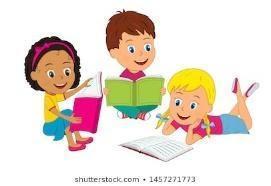 Metacognitive strategies The learning sequence in the next two columns is spilt into a number of sessions. Each session will have a main metacognitive focus but will often include other elements as well. The metacognitive strategies are listed below.Main learning objective: To read and write Roman numerals To use formal written methods for addition and subtraction  Assessment activities to by submitted by: Friday 1st October, 2021 Complete the Mymaths activities. 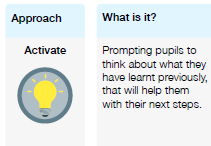 Lesson One: Go on to Mymaths and complete the following activities:Roman numeralsRemember to complete ‘Try the lesson’ first then ‘start homework’ after as this might help you to answer the questions. Lesson Two:Watch the following video on ‘sequences’ using the links below:https://corbettmaths.com/2013/11/13/describingrules/Go on to Mymaths and complete the following activities:sequencesRemember to complete ‘Try the lesson’ first then ‘start homework’ after as this might help you to answer the questions. Lesson Three:  Watch the following video on ‘add whole numbers with more than 4 digits’ using the links below:https://whiterosemaths.com/homelearning/year-6/week-3/Go on to Mymaths and complete the following activities:very big numbersRemember to complete ‘Try the lesson’ first then ‘start homework’ after as this might help you to answer the questions. Lesson Four: Watch the following video on ‘subtract whole numbers with more than 4 digits’ using the links below:https://whiterosemaths.com/homelearning/year-6/week-3/Go on to Mymaths and complete the following activities:more addition and subtractionmore written methodsRemember to complete ‘Try the lesson’ first then ‘start homework’ after as this might help you to answer the questions. Lesson five: Watch the following video on ‘inverse operations’ using the links below:https://whiterosemaths.com/homelearning/year-6/week-3/Go on to Mymaths and complete the following activities:estimates and inverse operations Remember to complete ‘Try the lesson’ first then ‘start homework’ after as this might help you to answer the questions. 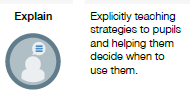 Lesson One: Go on to Mymaths and complete the following activities:Roman numeralsRemember to complete ‘Try the lesson’ first then ‘start homework’ after as this might help you to answer the questions. Lesson Two:Watch the following video on ‘sequences’ using the links below:https://corbettmaths.com/2013/11/13/describingrules/Go on to Mymaths and complete the following activities:sequencesRemember to complete ‘Try the lesson’ first then ‘start homework’ after as this might help you to answer the questions. Lesson Three:  Watch the following video on ‘add whole numbers with more than 4 digits’ using the links below:https://whiterosemaths.com/homelearning/year-6/week-3/Go on to Mymaths and complete the following activities:very big numbersRemember to complete ‘Try the lesson’ first then ‘start homework’ after as this might help you to answer the questions. Lesson Four: Watch the following video on ‘subtract whole numbers with more than 4 digits’ using the links below:https://whiterosemaths.com/homelearning/year-6/week-3/Go on to Mymaths and complete the following activities:more addition and subtractionmore written methodsRemember to complete ‘Try the lesson’ first then ‘start homework’ after as this might help you to answer the questions. Lesson five: Watch the following video on ‘inverse operations’ using the links below:https://whiterosemaths.com/homelearning/year-6/week-3/Go on to Mymaths and complete the following activities:estimates and inverse operations Remember to complete ‘Try the lesson’ first then ‘start homework’ after as this might help you to answer the questions. 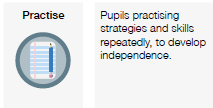 Lesson One: Go on to Mymaths and complete the following activities:Roman numeralsRemember to complete ‘Try the lesson’ first then ‘start homework’ after as this might help you to answer the questions. Lesson Two:Watch the following video on ‘sequences’ using the links below:https://corbettmaths.com/2013/11/13/describingrules/Go on to Mymaths and complete the following activities:sequencesRemember to complete ‘Try the lesson’ first then ‘start homework’ after as this might help you to answer the questions. Lesson Three:  Watch the following video on ‘add whole numbers with more than 4 digits’ using the links below:https://whiterosemaths.com/homelearning/year-6/week-3/Go on to Mymaths and complete the following activities:very big numbersRemember to complete ‘Try the lesson’ first then ‘start homework’ after as this might help you to answer the questions. Lesson Four: Watch the following video on ‘subtract whole numbers with more than 4 digits’ using the links below:https://whiterosemaths.com/homelearning/year-6/week-3/Go on to Mymaths and complete the following activities:more addition and subtractionmore written methodsRemember to complete ‘Try the lesson’ first then ‘start homework’ after as this might help you to answer the questions. Lesson five: Watch the following video on ‘inverse operations’ using the links below:https://whiterosemaths.com/homelearning/year-6/week-3/Go on to Mymaths and complete the following activities:estimates and inverse operations Remember to complete ‘Try the lesson’ first then ‘start homework’ after as this might help you to answer the questions. 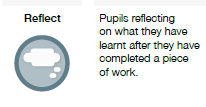 Lesson One: Go on to Mymaths and complete the following activities:Roman numeralsRemember to complete ‘Try the lesson’ first then ‘start homework’ after as this might help you to answer the questions. Lesson Two:Watch the following video on ‘sequences’ using the links below:https://corbettmaths.com/2013/11/13/describingrules/Go on to Mymaths and complete the following activities:sequencesRemember to complete ‘Try the lesson’ first then ‘start homework’ after as this might help you to answer the questions. Lesson Three:  Watch the following video on ‘add whole numbers with more than 4 digits’ using the links below:https://whiterosemaths.com/homelearning/year-6/week-3/Go on to Mymaths and complete the following activities:very big numbersRemember to complete ‘Try the lesson’ first then ‘start homework’ after as this might help you to answer the questions. Lesson Four: Watch the following video on ‘subtract whole numbers with more than 4 digits’ using the links below:https://whiterosemaths.com/homelearning/year-6/week-3/Go on to Mymaths and complete the following activities:more addition and subtractionmore written methodsRemember to complete ‘Try the lesson’ first then ‘start homework’ after as this might help you to answer the questions. Lesson five: Watch the following video on ‘inverse operations’ using the links below:https://whiterosemaths.com/homelearning/year-6/week-3/Go on to Mymaths and complete the following activities:estimates and inverse operations Remember to complete ‘Try the lesson’ first then ‘start homework’ after as this might help you to answer the questions. 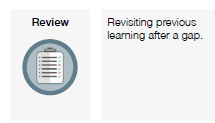 Lesson One: Go on to Mymaths and complete the following activities:Roman numeralsRemember to complete ‘Try the lesson’ first then ‘start homework’ after as this might help you to answer the questions. Lesson Two:Watch the following video on ‘sequences’ using the links below:https://corbettmaths.com/2013/11/13/describingrules/Go on to Mymaths and complete the following activities:sequencesRemember to complete ‘Try the lesson’ first then ‘start homework’ after as this might help you to answer the questions. Lesson Three:  Watch the following video on ‘add whole numbers with more than 4 digits’ using the links below:https://whiterosemaths.com/homelearning/year-6/week-3/Go on to Mymaths and complete the following activities:very big numbersRemember to complete ‘Try the lesson’ first then ‘start homework’ after as this might help you to answer the questions. Lesson Four: Watch the following video on ‘subtract whole numbers with more than 4 digits’ using the links below:https://whiterosemaths.com/homelearning/year-6/week-3/Go on to Mymaths and complete the following activities:more addition and subtractionmore written methodsRemember to complete ‘Try the lesson’ first then ‘start homework’ after as this might help you to answer the questions. Lesson five: Watch the following video on ‘inverse operations’ using the links below:https://whiterosemaths.com/homelearning/year-6/week-3/Go on to Mymaths and complete the following activities:estimates and inverse operations Remember to complete ‘Try the lesson’ first then ‘start homework’ after as this might help you to answer the questions. 